 DEPARTAMENTO: IDENTIFICAÇÃO DA DISCIPLINA:   EMENTA:   PROGRAMA:BIBLIOGRAFIA: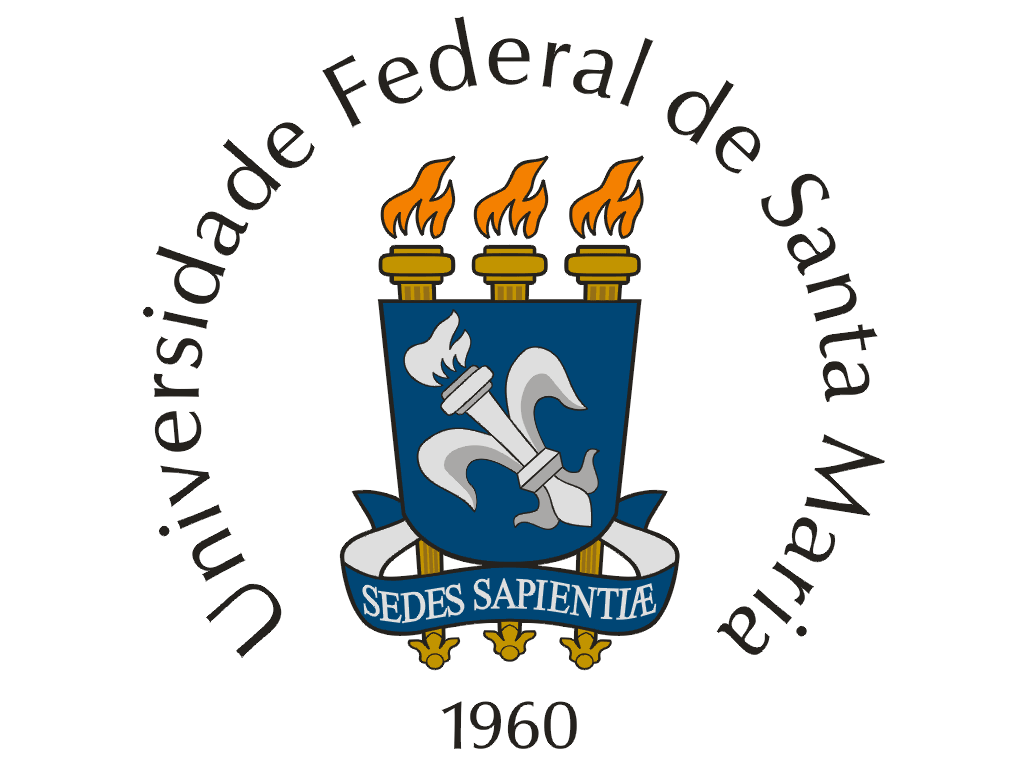 UNIVERSIDADE FEDERAL DE SANTA MARIAPROGRAMA DE DISCIPLINAQUÍMICACÓDIGONOME (CARGA HORÁRIA - CRÉDITOS)CARÁTERQMC983Aplicação Experimental de ICP OES e ICP-MS (60-4)EletivaAplicação da espectrometria de emissão óptica com plasma indutivamente acoplado (ICP OES) e espectrometria de massa com plasma indutivamente acoplado (ICP-MS); Instrumentação em ICP OES e ICP-MS; interferências em ICP OES e ICP-MS.TÍTULO E DISCRIMINAÇÃO DAS UNIDADESUNIDADE 1 – TEORIA SOBRE ESPECTROMETRIA DE EMISSÃO ÓPTICA COM PLASMA INDUTIVAMENTE ACOPLADO1.1 – Processos de emissão, absorção, fluorescência da radiação eletromagnética1.2 – Plasmas empregados em análise inorgânicaUNIDADE 2 – TEORIA SOBRE ESPECTROMETRIA DE MASSA PARA ANÁLISE INORGÂNICA2.1 – Princípios de produção e separação de íons inorgânicos em espectrômetros de massaUNIDADE 3 – INSTRUMENTAÇÃO EM ICP OES E ICP-MS3.1 – Partes principais de um espectrômetro de emissão óptica com plasma indutivamente acoplado: sistemas de introdução de amostra, plasma, espectrômetro de emissão óptica3.2 – Partes principais de um espectrômetro de massa com plasma indutivamente acoplado: sistemas de introdução de amostra, plasma, espectrômetro de massa de baixa e alta resolução. Princípio de funcionamento do instrumento de ICP-MSUNIDADE 4 – APLICAÇÃO EXPERIMENTAL DA TÉCNICA DE ICP OES E ICP-MS4.1 – Preparo de amostra4.2 – Manutenção e calibração dos instrumentos4.3 – Análise quantitativa e semi-quantitativa (calibração para análise semi-quantitativa, calibração externa, calibração com padrão interno, adição de padrão, diluição isotópica)4.4 - Parâmetros analíticos (sensibilidade, limite de detecção, limite de quantificação, precisão e exatidão)4.5 – Estudo sobre interferências espectrais e não-espectrais4.6 - Acoplamento das técnicas de geração de hidretos (HG), vapor frio (CV), sistemas em fluxo (FI), vaporização eletrotérmica (ETV), laser ablation (LA), cromatografia a líquido (LC), cromatografia gás (GC) e eletroforese com as técnicas de ICP OES e ICP-MSBIBLIOGRAFIA BÁSICA E COMPLEMENTARBIBLIOGRAFIA BÁSICA E COMPLEMENTARALONSO, J.; GONZALEZ, P.; Isotope Dilution Mass Spectrometry, RSC, Cambridge, 2013.BECKER, J. S.; Inorganic Mass Spectrometry: Principles and Applications, 1st Ed., John Wiley & Sons, Chichester, 2007. BOUMANS, P. W. J. M.; Inductively Emission Coupled Plasma Spectrometry, John Wiley & Sons, New York, 1987.DEAN, J. R.; Practical Inductively Coupled Plasma Spectroscopy, John Wiley & Sons, Chichester, 2005.HILL, S. J.; Inductively Coupled Plasma Spectrometry and its Applications, John Wiley & Sons, Oxford, 2008.HOFFMANN, E.; STROOBANT, V.; Mass Spectrometry: Principles and Applications, 3rd Ed., John Wiley & Sons, Chichester, 2007.HOLLAND. J. G.; BANDURA, D. R.; Plasma Source Mass Spectrometry: Current Trends and Future Developments, RSC, Cambridge, 2005.JARVIS, K. E.; GRAY, A. G.; HOUK, R. S.; Handbook of Inductively Coupled Plasma Mass Spectrometry, Viridian Publishing, Dorking, 2003.MONTASER, A.; GOLIGGHTLY, D.W. Inductively Coupled Plasmas in Analytical Atomic Spectrometry, WCH Publishers, Inc., New York, 1992.MONTASER, A.; Inductively Coupled and Microwave Induced Plasma Sources for Mass Spectrometry, RSC, Cambridge, 1995.Montaser, A.; Inductively Coupled Plasma Mass Spectrometry, Wiley-WCH, New York, 1998.NÖLTE, J.; ICP Emission Spectrometry. A Practical Guide, Wiley-WCH, Weinheim, Germany. 2003. 267 p.NELMS, S.; Inductively Coupled Plasma Mass Spectrometry Handbook. Blackwell, Oxford, 2005.PROHASKA, T.; IRRGEHER, J.; ZITEK, A.; JAKUBOWSKI, N.; Sector Field Mass Spectrometry for Elemental and Isotopic Analysis, RSC, Cambridge, 2014.THOMAS, R.; Practical Guide to ICP-MS, Marcel Dekker, New York, 2004.TODOLI. J. L.; MERMET, J. M.; Liquid Sample Introduction in ICP Spectrometry. A Practical Guide, 1st Ed., Elsevier, Amsterdam, 2008.VANDECASTEELE, C. B.; BLOCK, B.; Modern Methods for Trace Element Determination, John Wiley & Sons, Chichester, 1993.Artigos científicos recentes sobre o tema publicados em periódicos da área. ALONSO, J.; GONZALEZ, P.; Isotope Dilution Mass Spectrometry, RSC, Cambridge, 2013.BECKER, J. S.; Inorganic Mass Spectrometry: Principles and Applications, 1st Ed., John Wiley & Sons, Chichester, 2007. BOUMANS, P. W. J. M.; Inductively Emission Coupled Plasma Spectrometry, John Wiley & Sons, New York, 1987.DEAN, J. R.; Practical Inductively Coupled Plasma Spectroscopy, John Wiley & Sons, Chichester, 2005.HILL, S. J.; Inductively Coupled Plasma Spectrometry and its Applications, John Wiley & Sons, Oxford, 2008.HOFFMANN, E.; STROOBANT, V.; Mass Spectrometry: Principles and Applications, 3rd Ed., John Wiley & Sons, Chichester, 2007.HOLLAND. J. G.; BANDURA, D. R.; Plasma Source Mass Spectrometry: Current Trends and Future Developments, RSC, Cambridge, 2005.JARVIS, K. E.; GRAY, A. G.; HOUK, R. S.; Handbook of Inductively Coupled Plasma Mass Spectrometry, Viridian Publishing, Dorking, 2003.MONTASER, A.; GOLIGGHTLY, D.W. Inductively Coupled Plasmas in Analytical Atomic Spectrometry, WCH Publishers, Inc., New York, 1992.MONTASER, A.; Inductively Coupled and Microwave Induced Plasma Sources for Mass Spectrometry, RSC, Cambridge, 1995.Montaser, A.; Inductively Coupled Plasma Mass Spectrometry, Wiley-WCH, New York, 1998.NÖLTE, J.; ICP Emission Spectrometry. A Practical Guide, Wiley-WCH, Weinheim, Germany. 2003. 267 p.NELMS, S.; Inductively Coupled Plasma Mass Spectrometry Handbook. Blackwell, Oxford, 2005.PROHASKA, T.; IRRGEHER, J.; ZITEK, A.; JAKUBOWSKI, N.; Sector Field Mass Spectrometry for Elemental and Isotopic Analysis, RSC, Cambridge, 2014.THOMAS, R.; Practical Guide to ICP-MS, Marcel Dekker, New York, 2004.TODOLI. J. L.; MERMET, J. M.; Liquid Sample Introduction in ICP Spectrometry. A Practical Guide, 1st Ed., Elsevier, Amsterdam, 2008.VANDECASTEELE, C. B.; BLOCK, B.; Modern Methods for Trace Element Determination, John Wiley & Sons, Chichester, 1993.Artigos científicos recentes sobre o tema publicados em periódicos da área. Data: ____/____/____                     ______________________                     Coordenador do CursoData: ____/____/____                _________________________                  Chefe do Departamento